I STATEMENTI am Mother who lives for her sonI am Mother whose son captures her child’s strengthI am Mother who is action and embraces his weaknesses I am Mother who then works and works to help build and buildI am mother who is proud of all my son is and all he can beI am Mother willing to just survive so my son can THRIVEI am Mother that will offer that 'one' more try advice...I am Mother who walks tall in my boots, because I know HOW...I am Mother with RED roses, cheeky smile and golden opportunities I am Mother of a son who IS going to make his historyI am Mother, born from a great Mother who knows how to 'BE'I am Mother , yes that's me .SB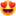 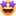 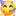 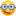 Great to have I statement around the house. to Remind you of how fantastic YOU are with your wonderful child with Special needs             I statement for kidsI will try and try my bestI will not make a messI do it my way, Ok!I hug power like a tower and pass it on to you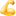 I feel happy and newI need a break for the loo…poo  I love my MummyI was in her tummyI laugh when she is funnyI shineI really, really love slimeI really, really REALLY love slimeI know my Mummy doesn’t think its fine, she will in time, ha ha!I love playing,I love drawing I practice and practiceI know it’s ok to sometimes get things wrongI know because I belong…...HEY wait a minute mmmmI may write or sing a songI think I will go nowI bow, chow By Sandra Bee and Genesis Brown